Sunday, July 14, 2013Sunday, July 14, 2013Monday, July 15, 2013Monday, July 15, 2013Tuesday, July 16, 2013Tuesday, July 16, 2013Wednesday, July 17, 2013Wednesday, July 17, 2013Thursday, July 18, 2013Thursday, July 18, 2013Friday, July 19, 2013Friday, July 19, 2013Saturday, July 20, 2013Saturday, July 20, 20136:00AMFish Hooks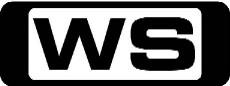 GGuys' Night Out/ Milo's Magical ShakeIt's Oscar and Angela's one month anniversary and Oscar decides to make it official by asking Angela to go steady. Starring KYLE MASSEY, CHELSEA STAUB and JUSTIN ROILAND.6:30AMJake And The Never Land Pirates 'CC'GHook And The Itty-Bitty Kitty/ Pirate CampoutJake leads his team, including Izzy, Cubby and their parrot lookout, Skully aboard their amazing ship, Bucky, sailing from their Pirate Island hideout on a lost treasure hunt throughout Never Land. 7:00AMWeekend Sunrise 'CC'Wake up to a better breakfast with Andrew O'Keefe and Samantha Armytage for all the latest news, sport and weather. 10:00AMAFL Game Day 'CC'PGRicho, Magpie skipper Nick Maxwell and Cats premiership star Andrew Mackie join host Hamish McLachlan for some lively footy talk and fun. 11:30AMProgram T.B.A. **1:30PMFooty FlashbacksG2000 Round 21 Essendon v Western BulldogsHosted by Luke Darcy we go down memory lane with Tony Liberatore and John Barnes to re-live this season-defining clash. 3:00PM2013 AFL Premiership Season 'CC'Rnd 16: Western Bulldogs v EssendonThis looms as a danger match for the finals-bound Bombers against the developing Bulldogs at Etihad Stadium. Bruce McAvaney and Dennis Cometti lead the call with expert commentary from Tim Watson and Cameron Ling. 6:00PMSeven News 'CC'Peter Mitchell presents today's news with Giaan Rooney updating the weather. Sport is with Sandy Roberts. 6:30PMSunday Night 'CC'Chris Bath leads a team of Australia's best reporters, breaking the stories that matter. 7:30PMProgram T.B.A. **8:30PMA Place To Call Home 'CC'M(A)New BeginningGeorge is delighted when Sarah agrees to marry him. But when Elizabeth discovers her threat to disinherit George has backfired, she resolves to take a different approach. Meanwhile, Anna encounters complications with her pregnancy. Then before James and Olivia leave Ash Park, he goes to visit Harry to say goodbye. Starring MARTA DUSSELDORP, NONI HAZLEHURST, BRETT CLIMO, DAVID BERRY, ABBY EARL, ARIANWEN PARKES-LOCKWOOD, CRAIG HALL, FRANKIE J HOLDEN, ALDO MIGNONE, JENNI BAIRD, SARA WISEMAN, MICHAEL SHEASBY, DOMINIC ALLBURN and TRISTAN MAXWELL.9:30PMProgram T.B.A. **11:30PMFairly Legal 'CC'MTeenage WastelandElite private school Burgess Hall is facing a potential lawsuit over the expulsion of a student, and Kate has been called in to help. Though Lauren is eager to sign the school up as a new client, it soon becomes clear that Kate's unhappy high school days have left her with a grudge that could get in the way of her partner's plan. Starring SARAH SHAHI, MICHAEL TRUCCO, VIRGINIA WILLIAMS, RYAN JOHNSON, BARON VAUGHN, MELINDA MCGRAW, LAURA REGAN, JONNA WALSH, ERIC KEENLEYSIDE and RANDAL EDWARDS.12:30AMI Just Want My Pants Back (R)MBlackoutOn their way to a party on the hottest day of the year, a a huge, citywide blackout boils hidden tensions to the surface: Stacey's possible pregnancy, and a long-standing feud between Jason and Tina. Starring PETER VACK, KIM SHAW, KELLI BARRETT and JORDAN CARLOS.1:00AMSpecial (R)GThe Delights Of TurkeyIn this fast moving adventure around western Turkey, presenter GREG GRAINGER joins a team of motorbike riders as they explore Turkey's exotic blend of Asia and Europe. 2:00AMHome ShoppingShopping program. 3:00AMNBC Today 'CC'International news and weather including interviews with newsmakers in the world of politics, business, media, entertainment and sport. 4:00AMNBC Meet The Press 'CC'David Gregory interviews newsmakers from around the world. 5:00AMSunrise Extra 'CC'Bringing you the best moments of your mornings with the Sunrise team. 5:30AMSeven Early News 'CC'Natalie Barr and Mark Beretta present the latest news, sport and weather from around Australia and overseas. 6:00AMSunrise 'CC'Wake up to a better breakfast with Melissa Doyle and David Koch for all the latest news, sport and weather. 9:00AMThe Morning Show 'CC'PGJoin Larry Emdur and Kylie Gillies to catch up on all the highlights from this year, including a variety of segments on the latest news, entertainment and other hot topics. 11:30AMSeven Morning News 'CC'The latest news from around Australia and overseas. Presented by Ann Sanders. 12:00PMThe Midday Movie (R) 'CC' (1997)M(A)To Love, Honor and DeceiveA woman becomes involved with a policeman after her husband, a complete scoundrel, and her son are lost at sea and presumed dead. Starring VANESSA MARCIL, JAMES WILDER, LELAND ORSER, ROSALIND CHAO, JOHN CAPODICE, WILLIAM R  MOSES, THOMAS GIBSON and CHRISTIAN DURANGO.2:00PMDr Oz 'CC'PGWhat's Your Risk For Stomach Cancer?Since the mid-1990s, there has been a steady rise in the instances of stomach cancer. Often this silent killer goes undetected until it's too late. Learn the warning signs and risk factors that could save your life. 3:00PMThe Daily Edition 'CC'Catch up on all of the hottest issues from today's news and entertainment with lively discussions, interviews and crosses to newsmakers around the country. Presented by Sally Obermeder and Kris Smith. 4:30PMSeven News At 4.30 'CC'The latest news, sport and weather from around Australia and overseas. 5:30PMDeal Or No Deal 'CC'GJoin Andrew O'Keefe in the exhilarating game show where contestants play for $200,000. 6:00PMSeven News 'CC'Peter Mitchell presents today's news with Giaan Rooney updating the weather. Sport is with Sandy Roberts. 6:30PMToday Tonight 'CC'The latest news and current social issues presented by a team of reporters. Hosted by Helen Kapalos. 7:00PMHome and Away 'CC'PG(A)Sid considers leaving Summer Bay. Brax tries to break through Casey's facade. Sasha and Spencer's first time together is interrupted by Maddy. Meanwhile, Rosie prepares to leave Summer Bay as a former resident returns. KATE RITCHIE rejoins the cast. Also starring ROBERT MAMMONE, STEVE PEACOCKE and LINCOLN YOUNES.7:30PMProgram T.B.A. **8:30PMProgram T.B.A. **10:30PMTravel Unravelled 'CC'  **New Episode**MThat's Just NutsWhen holidays go wrong, they go very wrong. From angry ostriches and swimsuit malfunctions to airport meltdowns, and you're about to see just how bad some travel experiences can be. The world's first 3D bullfight, a luckless fisherman runs into trouble and a highline walker is the victim of a lowdown prank. We meet a bear who's seriously on the prowl, and show you why drinking and dancing don't mix. 11:00PMUp All Night 'CC' **New Double Episode** PG(S)Swingers / Jerry DutyReagan and Chris start to worry that they are becoming an ordinary couple and go to great heights to prove otherwise. Scott helps Ava de-clutter her life when she encounters her biggest fan. After Chris runs into his annoying college roommate, he is roped into attending a party and brings Ava along to keep him sane and find her a match. Reagan reluctantly helps Scott throw a raucous sleep over. Starring CHRISTINA APPLEGATE, MAYA RUDOLPH, WILL ARNETT, LUKA JONES, RACHEL DRATCH and ROB HUEBEL.12:00AMCelebrity Juice (R) 'CC'MA(S)Alex Carter, Vanilla Ice And Gino D'AcampoKeith Lemon presents the celebrity panel quiz show and is joined by team captains Holly Willoughby and Fearne Cotton. Tonights guests includen Alex Carter, Vanilla Ice, Rufus Hound and Gino D'Acampo. 12:40AMHarry's Practice (R) 'CC'GJoin Dr Harry Cooper and Dr Katrina Warren for everything you need to know about animals. 1:00AMHome ShoppingShopping program. 3:30AMSons And Daughters (R) 'CC'GLynn's misinterpretation of Andy and Amanda's relationship has a devastating effect on her.  Wayne uses this situation to achieve his own ends. 4:00AMNBC Today 'CC'International news and weather including interviews with newsmakers in the world of politics, business, media, entertainment and sport. 5:00AMSunrise Extra 'CC'Bringing you the best moments of your mornings with the Sunrise team. 5:30AMSeven Early News 'CC'Natalie Barr and Mark Beretta present the latest news, sport and weather from around Australia and overseas. 6:00AMSunrise 'CC'Wake up to a better breakfast with Melissa Doyle and David Koch for all the latest news, sport and weather. 9:00AMThe Morning Show 'CC'PGJoin Larry Emdur and Kylie Gillies to catch up on all the highlights from this year, including a variety of segments on the latest news, entertainment and other hot topics. 11:30AMSeven Morning News 'CC'The latest news from around Australia and overseas. Presented by Ann Sanders. 12:00PMThe Midday Movie 'CC' (2002)M(V)Blood CrimeA retired cop finds himself on both sides of the law when his wife is attacked and a trucker is found murdered. Starring JAMES CAAN, JOHNATHAN SCHAECH, ELIZABETH LACKEY, JONAH GANZ, ROY BIGGS, REDMOND SAWYER, MARY ELLEN TUSTIN and WAYNE SKUGGS.2:00PMDr Oz 'CC'PGMiracle Plan To Reboost Your MetabolismDr. Oz rolls out his 7-Day Miracle Plan to Boost Your Metabolism, plus 3 metabolism boosters for under $20 that will help you shed that middle- age spread. 3:00PMThe Daily Edition 'CC'Catch up on all of the hottest issues from today's news and entertainment with lively discussions, interviews and crosses to newsmakers around the country. Presented by Sally Obermeder and Kris Smith. 4:30PMSeven News At 4.30 'CC'The latest news, sport and weather from around Australia and overseas. 5:30PMDeal Or No Deal 'CC'GJoin Andrew O'Keefe in the exhilarating game show where contestants play for $200,000. 6:00PMSeven News 'CC'Peter Mitchell presents today's news with Giaan Rooney updating the weather. Sport is with Sandy Roberts. 6:30PMToday Tonight 'CC'The latest news and current social issues presented by a team of reporters. Hosted by Helen Kapalos. 7:00PMHome and Away 'CC'PG(A)Sally Fletcher returns to Summer Bay. Zac's troubles with Holly escalate. Meanwhile, Sasha's trapped in the Spencer and Maddy love triangle. Starring 7:30PMProgram T.B.A. **8:45PMProgram T.B.A. **9:45PMProgram T.B.A. **10:45PMProgram T.B.A. **11:40PMHappy Endings 'CC'  **New Episode**PGDeuce Babylove 2: Electric BabydeucePenny's mum and dad are in town visiting, and these two lovebirds are not only going strong, they've decided to adopt a baby together. Meanwhile, Brad and Jane want some time just to themselves and decide to try to join an exclusive tennis club, but unfortunately Max is on the scent and they can't shake him...or Alex. Starring ELIZA COUPE, ELISHA CUTHBERT, ZACHARY KNIGHTON, ADAM PALLY, DAMON WAYANS, JR, CASEY WILSON, MICHAEL MCKEAN, MEGAN MULLALLY, REGAN BURNS and JACKIE CLARKE.12:00AMLove Bites (R)  **Final**MModern Plagues'Matt' contemplates his relationship with his girlfriend after not been able to get Annie out of his head...and another chance meeting helps him to make a decision. Starring GREG GRUNBERG, BECKI NEWTON, CONSTANCE ZIMMER, TIM BEVAN, ERIC FELLNER, JORDANA BREWSTER, KYLE HOWARD, MICHELLE TRACHTENBERG, BRET HARRISON, STEPHEN RANNAZZISI, KEEGAN-MICHAEL KEY, MATT LONG and JAIME KING.1:00AMHome ShoppingShopping program. 4:00AMNBC Today 'CC'International news and weather including interviews with newsmakers in the world of politics, business, media, entertainment and sport. 5:00AMSunrise Extra 'CC'Bringing you the best moments of your mornings with the Sunrise team. 5:30AMSeven Early News 'CC'Natalie Barr and Mark Beretta present the latest news, sport and weather from around Australia and overseas. 6:00AMSunrise 'CC'Wake up to a better breakfast with Melissa Doyle and David Koch for all the latest news, sport and weather. 9:00AMThe Morning Show 'CC'PGJoin Larry Emdur and Kylie Gillies to catch up on all the highlights from this year, including a variety of segments on the latest news, entertainment and other hot topics. 11:30AMSeven Morning News 'CC'The latest news from around Australia and overseas. Presented by Ann Sanders. 12:00PMThe Midday Movie 'CC' (2003)M(S,A)Sex And The Single MomA single mother has to come to terms with her own hypocrisy when she carries on an out-of-wedlock affair while preaching celibacy to her teen daughter. Starring GAIL O'GRADY, GRANT SHOW and DANIELLE PANABAKER.2:00PMDr Oz 'CC'PG7 Days, 7 Solutions To PainDr. Oz has the trick to improve your health in just 7 days. From reducing cellulite to getting rid of headaches, find out the ways to remedy 7 common ailments. 3:00PMThe Daily Edition 'CC'Catch up on all of the hottest issues from today's news and entertainment with lively discussions, interviews and crosses to newsmakers around the country. Presented by Sally Obermeder and Kris Smith. 4:30PMSeven News At 4.30 'CC'The latest news, sport and weather from around Australia and overseas. 5:30PMDeal Or No Deal 'CC'GJoin Andrew O'Keefe in the exhilarating game show where contestants play for $200,000. 6:00PMSeven News 'CC'Peter Mitchell presents today's news with Giaan Rooney updating the weather. Sport is with Sandy Roberts. 6:30PMToday Tonight 'CC'The latest news and current social issues presented by a team of reporters. Hosted by Helen Kapalos. 7:00PMHome and Away 'CC'PG(A)Zac tries to reach out to Holly. Bianca races against time to reach Holly and Zac. Sally shows Pippa around the Bay. Meanwhile, Roo wonders if Sally is hiding a secret. Starring LISA GORMLEY and GEORGIE PARKER.7:30PMProgram T.B.A. **8:40PMProgram T.B.A. **11:40PMI Shouldn't Be Alive 'CC'  **New Episode**M(A)AvalancheFive young guys from Montana, US, have got together for a back-country ski trip to celebrate New Year 2005. They're close friends and expert skiers, but on the final day of their trip they accidentally trigger a huge avalanche. One of the gang is killed and another is left critically injured. Miles from safety, a dream adventure turns into a living hell. 12:30AMCelebrity Juice (R) 'CC'MA(N,S,L)Gok Wan, Josie Gibson, Lethal Bizzle And Danny JonesKeith Lemon presents the celebrity panel quiz show. He is joined by team captains Rufus Hound and Fearne Cotton. Tonight's guests include Danny Jones, Josie Gibson, Gok Wan and Leathal Bizzle. 1:00AMHome ShoppingShopping program. 3:30AMSons And Daughters (R) 'CC'GDavid faces the consequences of Lynn's thoughts of suicide. Patricia receives some shocking news about Margaret. 4:00AMNBC Today 'CC'International news and weather including interviews with newsmakers in the world of politics, business, media, entertainment and sport. 5:00AMSunrise Extra 'CC'Bringing you the best moments of your mornings with the Sunrise team. 5:30AMSeven Early News 'CC'Natalie Barr and Mark Beretta present the latest news, sport and weather from around Australia and overseas. 6:00AMSunrise 'CC'Wake up to a better breakfast with Melissa Doyle and David Koch for all the latest news, sport and weather. 9:00AMThe Morning Show 'CC'PGJoin Larry Emdur and Kylie Gillies to catch up on all the highlights from this year, including a variety of segments on the latest news, entertainment and other hot topics. 11:30AMSeven Morning News 'CC'The latest news from around Australia and overseas. Presented by Ann Sanders. 12:00PMThe Midday Movie (R) 'CC' (1998)M(A)Death In The ShadowsA young man launches a desperate search for the truth. Was his father guilty of one of the most savage crimes in history? Starring PETER STRAUSS, HENRY CZERNY, LINDSAY FROST, JOHN COLICOS, JOHN BOURGEOIS, BRADLEY REID and JONATHAN KROEKER.2:00PMDr Oz 'CC'PGJennifer HudsonJennifer Hudson opens up about her weight loss journey and dishes about how she went from a size 16 to a size 6. She shares her favorite healthy recipes and fitness routines that keep her looking svelte. 3:00PMThe Daily Edition 'CC'Catch up on all of the hottest issues from today's news and entertainment with lively discussions, interviews and crosses to newsmakers around the country. Presented by Sally Obermeder and Kris Smith. 4:30PMSeven News At 4.30 'CC'The latest news, sport and weather from around Australia and overseas. 5:30PMDeal Or No Deal 'CC'GJoin Andrew O'Keefe in the exhilarating game show where contestants play for $200,000. 6:00PMSeven News 'CC'Peter Mitchell presents today's news with Giaan Rooney updating the weather. Sport is with Sandy Roberts. 6:30PMToday Tonight 'CC'The latest news and current social issues presented by a team of reporters. Hosted by Helen Kapalos. 7:00PMHome And Away 'CC'  **Double Episode**PG(V)Home and AwayTamara and Kyle are pushed to breaking point by a disconsolate Casey. April and Dex wonder if they should join Sid in Broken Hill. Meanwhile, Ricky and Brax's happiness is short-lived after an unexpected knock at the door. Starring ROBERT MAMMONE, RHIANNON FISH, GEORGIE PARKER, STEVE PEACOCKE, LINCOLN YOUNES, CHARLES COTTIER, KASSANDRA CLEMENTI, NICHOLAS WESTAWAY, KELLY PATERNITI, KATE RITCHIE and BONNIE SVEEN.8:00PMProgram T.B.A. **9:15PMProgram T.B.A. **11:45PMBorder Security: International (R) 'CC'PGA Dutch woman with a mountain of luggage claims she's only on a four-day holiday. A parcel from China contains a shocking surprise. A weapon is found in the car of a man on probation for assault and actor Corey Feldman defends his criminal record. 12:15AMHarry's Practice (R)GJoin Dr Harry Cooper and Dr Katrina Warren for everything you need to know about animals. 1:00AMHome ShoppingShopping program. 4:00AMNBC Today 'CC'International news and weather including interviews with newsmakers in the world of politics, business, media, entertainment and sport. 5:00AMSunrise Extra 'CC'Bringing you the best moments of your mornings with the Sunrise team. 5:30AMSeven Early News 'CC'Natalie Barr and Mark Beretta present the latest news, sport and weather from around Australia and overseas. 6:00AMSunrise 'CC'Wake up to a better breakfast with Melissa Doyle and David Koch for all the latest news, sport and weather. 9:00AMThe Morning Show 'CC'PGJoin Larry Emdur and Kylie Gillies to catch up on all the highlights from this year, including a variety of segments on the latest news, entertainment and other hot topics. 11:30AMSeven Morning News 'CC'The latest news from around Australia and overseas. Presented by Ann Sanders. 12:00PMThe Midday Movie (R) 'CC' (1993)M(V,A)Going UndergroundFearing for their safety, a mother and her children assume new identities and go underground to hide from their dangerous husband and father. Starring JOANNA KERNS, TIM MATHESON, LATANYA RICHARDSON, KATHERINE CORTEZ, ELIZABETH FRANZ and BRUCE MCGILL.2:00PMDr Oz 'CC'PGAre You Getting Enough Of The Vitamin That Keeps You Going?David Katz of the Yale-Griffin Prevention Research Center and nutritionist Kate Geagan discuss the importance of vitamin B12. Then, Dr. Oz on natural headache remedies plus how to prevent the common cold. 3:00PMThe Daily Edition 'CC'Catch up on all of the hottest issues from today's news and entertainment with lively discussions, interviews and crosses to newsmakers around the country. Presented by Sally Obermeder and Kris Smith. 4:30PMSeven News At 4.30 'CC'The latest news, sport and weather from around Australia and overseas. 5:30PMDeal Or No Deal 'CC'GJoin Andrew O'Keefe in the exhilarating game show where contestants play for $200,000. 6:00PMSeven News 'CC'Jennifer Keyte presents today's news and weather, with all the latest in sport from Tim Watson. 6:30PMToday Tonight 'CC'The latest news and current social issues presented by a team of reporters. Hosted by Helen Kapalos. 7:00PMBetter Homes And Gardens 'CC'G7:30PM2013 AFL Premiership Season 'CC' *LIVE* Rnd 17: North Melbourne v CarltonThe Blues will need this win to strengthen their finals chances and it won't come easy against the Roos who beat them by 9 goals last start. Bruce McAvaney and Dennis Cometti lead the call with expert commentary from Leigh Matthews, Tom Harley and Matthew Richardson. 11:00PMDual Suspects (R) 'CC'M(V)Death Of A DentistA sleepy Pennsylvania town is rocked when a popular dentist, John Yelenic, is discovered lying in a pool of blood in his own home. Wealthy, handsome and known for his generosity, the 45- year-old's throat has been slashed, blood covers the floor and walls, and bloody footprints lead out the back door. With their resources stretched to the limit, police uncover few clues but plenty of rumours. Why would anyone want to kill the Blairsville dentist? Was the motive money or a bitter divorce? And is the culprit a jealous neighbour with a debt to repay, or an angry state trooper with a motive even closer to home? Narrated by 12:00AMDesperate Housewives (R) 'CC'MThe Thing That Counts Is What's InsideGabrielle reveals her secret to the ladies, while Renee continues her quest to steal Keith away from Bree. Starring TERI HATCHER, FELICITY HUFFMAN, MARCIA CROSS, EVA LONGORIA, RICARDO ANTONIO CHAVIRA, DOUG SAVANT, VANESSA WILLIAMS, KATHRYN JOOSTEN, KEVIN RAHM, TUC WATKINS, MARK MOSES, BRENDA STRONG, JAMES DENTON, CHARLIE CARVER, JOSHUA LOGAN, DARCY ROSE BYRNES, BRIAN AUSTIN GREEN, LAINIE KAZAN, EMILY BERGL, DANIELLA BALTODANO, CECILIA BALAGOT, CARLA JIMENEZ, ROLANDO MOLINA and JOY LAUREN and JAKE SOLDERA.1:00AMSpecial (R)GThe Charm Of Britain - Part 1Travel the length of Britain and observe the growing independence of its many regions. See a Beatles revival and experience the culture. 2:00AMSpecial (R)GThe Charm Of Britain - Part 2Travel the length of Britain and observe the growing independence of its many regions. See a Beatles revival and experience the culture. 3:00AMHome ShoppingShopping program. 4:00AMNBC Today 'CC'International news and weather including interviews with newsmakers in the world of politics, business, media, entertainment and sport. 6:00AMSaturday Disney 'CC'GGreat fun and entertainment including your favourite Disney shows Jessie and Pair Of Kings. Hosted by SHAE BREWSTER, CANDICE DIXON and NATHAN MORGAN. 7:00AMWeekend Sunrise 'CC'Wake up to a better breakfast with Andrew O'Keefe and Samantha Armytage for all the latest news, sport and weather. 10:00AMThe Morning Show - Weekend 'CC'PGJoin Larry Emdur and Kylie Gillies to catch up on all the highlights from this week's program, including a variety of segments on the latest news, entertainment and other hot topics. 12:00PMProgram T.B.A. **3:00PM2013 AFL Premiership Season 'CC'Rnd 17: Hawthorn v Western BulldogsThe Bulldogs travel down to Tasmania's Aurora Stadium to battle flag fancy Hawthorn and try to break a four-match losing streak against the Hawks. Hamish McLachlan and Basil Zempilas lead the call. 6:00PMSeven News 'CC'Jennifer Keyte presents today's news and weather, with all the latest in sport from Tim Watson. 6:30PM2013 AFL Premiership Season 'CC'  *LIVE*Rnd 17: St Kilda v Port AdelaideWith the Power still eyeing off a finals berth, this away match is a must-win against the embattled Saints at Etihad Stadium. Brian Taylor leads the call with expert commentary from Matthew Richardson, Luke Darcy and Cameron Ling. Sam Lane discusses all the footy news, with medical analysis from Dr Peter Larkins. 11:00PM The Saturday Late Movie2:30AMDesperate Housewives (R) 'CC'MLet Me Entertain YouSusan's days as an internet sensation could be over, while Renee and Gabrielle reveal eachother's intimate secrets to the wrong people. Starring TERI HATCHER, FELICITY HUFFMAN, MARCIA CROSS, EVA LONGORIA, RICARDO ANTONIO CHAVIRA, DOUG SAVANT, VANESSA WILLIAMS, KATHRYN JOOSTEN, KEVIN RAHM, TUC WATKINS, MARK MOSES, BRENDA STRONG, JAMES DENTON, CHARLIE CARVER, JOSHUA LOGAN, DARCY ROSE BYRNES, BRIAN AUSTIN GREEN, LAINIE KAZAN, LOIS SMITH, DANA GLOVER, REGGIE AUSTIN and MAX CARVER and DAVE KOZ.3:30AMIt Is Written OceaniaPGHearts At Home: A Hole In The FamilyA Religious Program. 4:00AMHome ShoppingShopping program. 5:00AMThat '70s Show (R) 'CC'**Double Episode**PG(S)Who Are You/ Man With MoneyJackie is fuming when her mum returns and she discovers who she is dating. Fez helps Donna and Jacki break up their parent's romance. Guest starring Brooke Shields. Also starring ASHTON KUTCHER, LAURA PREPON, TOPHER GRACE, MILA KUNIS, WILMER VALDERRAMA, DANNY MASTERSON, DEBRA JO RUPP, KURTWOOD SMITH, TANYA ROBERTS and DON STARK.